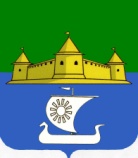 МУНИЦИПАЛЬНОЕ ОБРАЗОВАНИЕ«МОРОЗОВСКОЕ ГОРОДСКОЕ ПОСЕЛЕНИЕ ВСЕВОЛОЖСКОГО МУНИЦИПАЛЬНОГО РАЙОНА ЛЕНИНГРАДСКОЙ ОБЛАСТИ»СОВЕТ ДЕПУТАТОВР Е Ш Е Н И Еот 27 ноября 2017 года № 47	Руководствуясь частью 10 статьи 40, Федерального закона от 06.10.2003 № 131-ФЗ «Об общих принципах организации местного самоуправления в Российской Федерации», пунктом 2 части 1 статьи 28 Устава муниципального образования, на основании заявления о досрочном прекращении полномочий депутата Совета депутатов муниципального образования «Морозовское городское поселение Всеволожского муниципального района Ленинградской области» Даниловой Наталии Юрьевны в связи с отставкой по собственному желанию, Совет депутатов принялРЕШЕНИЕ:1. Считать полномочия депутата совета депутатов муниципального образования «Морозовское городское поселение Всеволожского муниципального района Ленинградской области» Даниловой Наталии Юрьевны прекращёнными досрочно в связи с отставкой по собственному желанию.2. Решение вступает в силу со дня его принятия.3. Опубликовать настоящее решение в газете «Ладожские новости».Глава муниципального образования                                                                     Е.Б. ЕрмаковаО досрочном прекращении полномочий депутата Совета депутатов муниципального образования «Морозовское городское поселение Всеволожского муниципального района Ленинградской области» Даниловой Наталии Юрьевны